     KONCEPCE ROZVOJE ŠKOLYZákladní škola a Mateřská škola Bělčice, okres Strakonice,      příspěvková organizace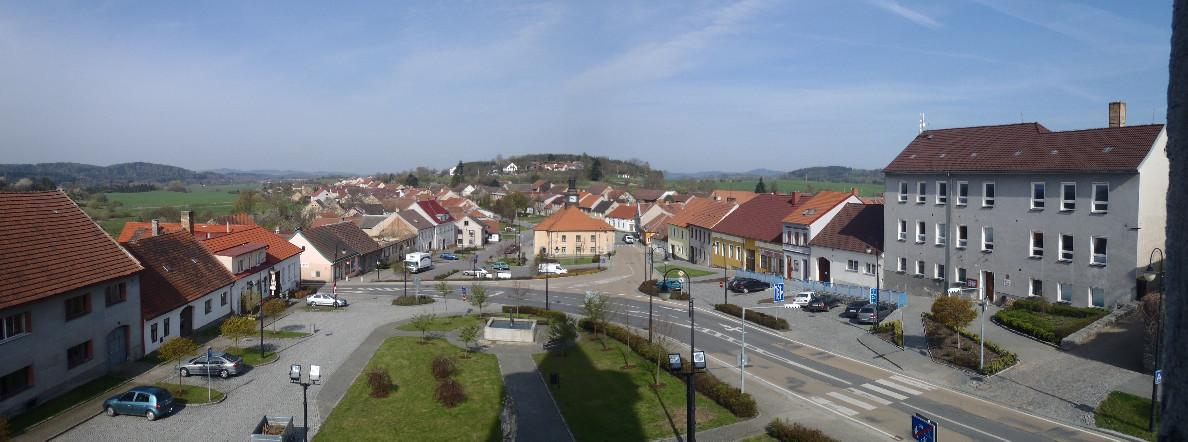 Zpracovala: Mgr. Jana ŠpanihelováV Blatné 1.3.2021„NENÍ NIC V MALÉM MĚSTĚ TAK DŮLEŽITÉ, PRO VŠECHNY ZÁROVEŇ UŽITEČNÉ, JAKO DOBRÁ ŠKOLA.“ „Vizí je škola rodinného charakteru poskytující kvalitní vzdělávání v přátelské, tvůrčí a bezpečné atmosféře, kde se střetává svět nových znalostí, moderních technologií, morálních hodnot a tradic, a ve které chceme učit to, co je důležité pro život.“I. AnotaceProjekt Koncepce rozvoje školy je manažerským plánem vypracovaným jako podklad 
pro výběrové řízení na místo ředitele Základní školy a Mateřské školy Bělčice, okres Strakonice, příspěvkové organizace. Základní škola a mateřská škola jako jedna společná instituce je a nadále bude místem, kde se respektuje individualita dítěte i žáka, kde je vytvořena přátelská atmosféra, nestresující, klidné pracovní prostředí, kde panují dobré vztahy mezi zaměstnanci, učiteli a žáky a také mezi školou a rodiči a mezi školou a zřizovatelem – městem Bělčice.II. Základní cílPoskytnout žákům kvalitní základy všeobecného vzdělání. U žáků vytvořit předpoklady pro další celoživotní vzdělávání, osvojení si strategie učení se, komunikace, spolupráce s ostatními. Naučit je samostatně rozhodovat se a projevovat se v souladu s obecně uznávanými životními a mravními hodnotami. V rámci předškolního vzdělávání učit dítě, aby v rozsahu svých osobních předpokladů získalo věku přiměřenou fyzickou, psychickou a sociální samostatnost a tím základy pro jeho další rozvoj a učení.III. Strategické cíle1. Zajistit potřebné financování chodu organizace a hospodárně disponovat s finančními prostředky za účelem zachování kvalitní činnosti organizace a zlepšování stavu majetku 
a vybavení.Dodržovat rozpočet zřizovatele a spolupodílet se na efektivním využití finančních   prostředků.Zajištění efektivního hospodaření se svěřenými prostředky a péče o svěřený majetek -  Investovat do zachování dobrého technického stavu.Zapojit se do projektování za účelem získání grantové podpory nebo jiné materiální 
či finanční podpory (zlepšení kvality výuky, materiálně technického vybavení, interiérů, exteriérů organizace apod.). Zapojovat se do výzvy Šablony.Průběžně obnovovat a doplňovat vybavení školy pomůckami, náčiním, v MŠ a ŠD i hračkami a ostatním materiálem; získávat partnery a sponzory školy.2. Udržení odpovídajícího počtu dětí/žáků (Předcházet odlivu žáků do konkurenčních základních škol).Zajistit kvalitní a atraktivní výchovu a vzdělávání reagující na současné trendy.Vychovávat sociálně silné osobnosti schopné života v moderní občanské společnosti.Vytvářet vhodné podmínky pro vzdělávání dětí/žáků se speciálními vzdělávacími potřebami a podporovat kvalitní a účelnou formu integrace, respektovat potřeby jedince.Kvalitně připravovat žáky základní školy na další vzdělávání a celoživotní učení. 3. Vytvářet síť vztahů se všemi významnými partnery a veřejností, využívat zpětné vazby pro zvýšení výkonnosti.Udržovat co nejtěsnější vztahy se zřizovatelem při plánování a realizaci akcí, a to jak    v oblasti ekonomické, tak i společenské.Spolupracovat s ostatními společenskými organizacemi.IV. Prostředky k dosažení cílů:1. Vzdělávací program školyZákladní prostředkem k dosažením cílů je plnění RVP ZV. Při plnění vzdělávacího programu plnit nejen cíle poznávací, ale i cíle hodnotové zaměřené na formování osobnosti žáka.Orientovat se na praktické využití znalostí, tak aby byla žákům usnadněna profesní orientace. V 1. – 5. a 6. – 9.třídě pracovat podle ŠVP „Škola pro všechny“, rozpracovat jej do tematických plánů. Postupně upravovat ŠVP podle získaných zkušeností a podle potřeb žáků. V mateřské škole pracovat podle předškolního vzdělávacího programu „Rok v mateřské škole“. 2. Klima školy Usilovat o dosažení otevřené, klidné a sdílné atmosféry ve škole. Neustále zkvalitňovat kulturní prostředí školy.Zlepšovat kvalitu a systém mezilidských vztahů, zaměřit se na vztahy mezi učiteli a žáky, mezi učiteli a ostatními pracovníky školy, učiteli a rodiči, mezi žáky samotnými. Získávat pedagogy, provozní zaměstnance i rodiče pro podporu cílů školy.Posílit primární prevenci rizikového chování dětí/žáků.3. Organizace školy Organizace školy se řídí organizačním řádem, organizační strukturou a ostatními organizačními směrnicemi školy. Organizační směrnice neustále inovovat tak, aby odpovídaly potřebám školy. Při práci prosazovat osobní zodpovědnost a zainteresovanost. Budovat autoritu, která vychází z osobních i profesionálních kvalit pracovníků. Při organizování a řízení rozvíjet a uplatňovat další formy komunikace, zaměřit se na informovanost pracovníků. Zavedení účelného a funkčního systému evaluace4. Žáci se speciálními vzdělávacími potřebamiVe spolupráci s PPP, SPC a rodiči pečovat o žáky se speciálními vzdělávacími potřebami.Zpracovat plány pedagogické podpory či neformální individuální vzdělávací plány pro jednotlivé žáky, pracovat podle nich ve spolupráci s rodiči. Práci podle těchto plánů pravidelně vyhodnocovat. Pracovat s těmito žáky i v kroužku nápravného čtení. Nadále rozšiřovat logopedickou péči. Nadaným či mimořádně nadaným žákům připravit školní kola soutěží a olympiád, pracovat s nimi při přípravě na vyšší kola soutěží a olympiád. Umožnit přístup k výpočetní technice i mimo výuku. 5. Mimotřídní a zájmová činnost Mimotřídní a zájmová činnost musí být přirozenou součástí výchovně vzdělávací procesu. Je zaměřena na využívání volného času dětí a ukázání možnosti volnočasových aktivit. Bude rozvíjena nejen v rámci školy, ale i spoluprací s dalšími subjekty. V rámci školy se zaměřit zejména na rozvoj činnosti školní družiny a sportovního kroužku.V rámci rozvoje sportovních aktivit žáků bude pokračovat spolupráce s TJ Sokol Bělčice. Školní dvůr využívat pro přestávkové pohybové aktivity a výuku. 6. Prevence sociálně patologických jevůVyužití programů, projektů a akcí pořádaných v rámci primární prevence sociálně patologických jevů.Posílení spolupráce s orgány státní správy a samosprávy (orgán sociálně právní ochrany dětí) dále také se záchrannými složkami a sbory z řad organizací i dobrovolníků (besedy, přednášky pro děti/žáky), pokračovat ve spolupráci s policií.Navázání spolupráce s nestátními organizacemi působící v oblasti prevence, centry krizové intervence a dalšími zařízeními a institucemi, které v této oblasti působí.
7. Personální podmínky - personální zajištění činnosti školyVytvoření podmínek pro zajištění stabilního, kvalifikovaného a efektivně spolupracujícího týmu pracovníků, kteří mají zájem o prosperitu organizace.Podpora doplnění požadované kvalifikace pedagogických pracovníků.Posílení spolupráce mezi pracovníky jednotlivých pracovišť formou pravidelných setkání, porad, organizací společných akcí a projektů výuky.Podpora profesního rozvoj pedagogických pracovníků školy formou interního i externího vzdělávání, kladení důrazu na vzdělávání v takových oblastech, které souvisejí s nově uplatňovanými metodami a formami práce.Podpora profesního rozvoje nepedagogických pracovníků školy formou interních i externích kurzů a seminářů (v oblasti kurzů vaření, zdravého stravování apod.)8. Škola a veřejnost Rozvíjet aktivní spolupráci s rodiči, poskytovat základní a objektivní informace o škole a pravidelně informovat o studijních výsledcích žáků. Vytvářet a rozvíjet aktivní oboustranný tok informací mezi rodiči a školou. Informovat veřejnost o aktivitách školy pomocí „sborníku“ a sdělovacích prostředků. Propagace a prezentace školy široké veřejnosti (webové stránky, školní časopis, regionální média, dny otevřených dveří veřejnosti, školní výstavy).Posílit komunitní roli školy (setkávání se seniory, exkurze v místních podnicích…)9. Trendy Zavedení nových metod a forem do edukačního procesuNadále rozvíjet práci s výpočetní technikou, tak aby ji každý žák dovedl uživatelsky používat. Rozvíjet pozitivní vztah k získávání vědomostí a vyhledávání informací. Naučit žáky prakticky využívat znalosti cizích jazyků. Seznamovat žáky s protidrogovou problematikou na úrovni jejich věku. Vyvolávat u žáků zájem o volnočasové aktivity. Zaměřit školu na technické a přírodovědné vzdělávání. Ve spolupráci s městem Bělčice postupně modernizovat školu a její okolí. Ve spolupráci se zájmovými organizacemi v městě směřovat žáky na aktivní využívání volného času – užší rozvoj spolupráce s TJ Sokol Bělčice, JZD, MLK a JS BělčiceV. Materiálně technické návrhy na zlepšení ZŠ a MŠ Bělčice ve spolupráci s městem Bělčice:Získat grant na opravu fasády ZŠ (do roku 2023).Zrealizovat projekt modernizace dílen (2021).Zrealizovat modernizaci dvou učeben a chodby v 1. patře ZŠ (2021-2022).Renovace podlah v přízemí a v počítačové učebně (2022).Renovace dalších vnitřních prostor MŠ (v nejbližší možné době).Renovace zahrady MŠ (vybudovat pěstební záhony a pískoviště; v nejbližší možné době).Renovace zahrady – vybudovat pozemek dle připraveného projektu.Renovace školního dvora – vybudovat sportovní hřiště dle podané žádosti.Postupně vybudovat elektronickou komunikaci s rodiči.V ZŠ dokončit zasíťování wifi na jedno heslo.V MŠ obnovit nábytek a koberec v ložnici.Připravovat oslavy dvoustého výročí školy (2023).VI. Blízké cíle: Obecné:Základní školu směrovat k využívání přírodovědné, zeměpisné, chemické a fyzikální učebny. Zaměřit se na využívání učebny cizích jazyků. V rámci pracovního vyučování orientovat výuku na robotiku.Pokusit se zajistit kroužek robotiky v odpoledních hodinách.Personální:Podpora celoživotního vzdělávání učitelů – časté školení v oblasti práce s novými technologiemi, práce s nadanými žáky, práce se žáky se specifickými učebními potřebami.Podpora celoživotního vzdělávání vedoucí učitelky MŠ (tvorba ŠVP, organizační a komunikační dovednosti…).Podpora celoživotního vzdělávání vedoucí ŠJ (legislativa a hygienické požadavky, zdravé stravování, alergeny…).Rozšíření vzdělání vedoucího pracovníka školy (hospodaření a managment školy, zákony a vyhlášky, řízení kolektivu, tvorba ŠVP, BOZP…)Slovo závěrem:Chceme vštípit dětem takové životní dovednosti, které jim usnadní život a zprostředkují jim pocit zažití úspěchu v některé z činností. Další prioritou je pěstování dobrých vztahů. Důvěra a vzájemná pomoc mezi vedením školy, zřizovatelem, zaměstnanci školy, rodiči a dětmi je základem toho, aby se škola stala vzdělávacím a kulturním centrem města a okolí.Příloha č. 1 SWOT ANALÝZASilné stránky školyModerní učebny a podnětné prostředíVýhodná pozice budovy, dobrá dopravní obslužnostPoměrně vysoká úroveň vybavení školyVíceúčelové hřiště na šk. dvořeAkceschopnost pracovníků školy (potenciál pro projektování dílčích projektů a akcí školy)Profesní dovednosti pracovníků školy(Kvalitní a stabilní uč. sbor)Význam historie školySlabé stránky školyMálo využívané nové trendy ve výuce Škola nemá vlastní tělocvičnuMalá nabídka mimoškolních aktivitPříležitosti v okolíMožnost výborné spolupráce se zřizovatelem školy, škole přející zastupitelstvo městaRozvoj města, zkvalitňování prostředí a podmínek ve městěMožnost rozvoje vztahové sítě školy, navázání spolupráce a kvalitních partnerských vztahů se subjekty ve městě i mimo nějMožnosti navázání užší spolupráce s rodiči Možnost získání finančních zdrojů nad rámec rozpočtu – projektování 
za účelem získání materiální či finanční podporyMožnost rozšíření hospodářské činnosti organizaceMožnost personálního rozvoje pedagogických pracovníků školyHrozby v okolíOmezené finanční možnosti zřizovatele (provoz, obnova, rekonstrukce)Demografické hledisko - celkový úbytek počtu dětí ve městě i v okolních obcíchDobrá dostupnost návykových látek